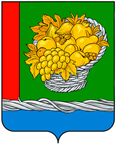 РЕСПУБЛИКА  ДАГЕСТАНСОБРАНИЕ  ДЕПУТАТОВ МУНИЦИПАЛЬНОГО РАЙОНА«МАГАРАМКЕНТСКИЙ  РАЙОН»РЕШЕНИЕ «14»  февраля 2023 г.        с.Магарамкент                       № -113VIIсд  О внесении изменений и дополнений в решение Собрания депутатовмуниципального района от 23 декабря 2022г. №109-VIIсд  «О бюджете МР «Магарамкентский район» на 2023 год и на плановый период 2024 и 2025 годов».        Собрание депутатов муниципального района  -  Р Е Ш А Е Т:     Внести в решение Собрания депутатов от 23 декабря 2022 года №109-VIIсд «О бюджете МР «Магарамкентский район» на 2023 год и на плановый период 2024 и 2025 годов» следующие изменения: 1) статью 1  изложить в следующей редакции: «Статья 1. Утвердить основные характеристики бюджета МР «Магарамкентский район» на 2023 год; по доходам  в сумме  1506284,34 тыс. рублей; по расходам в сумме 1514960,04 тыс. рублей;верхний предел муниципального долга на 1 января 2024 года в сумме 17500,0 тыс. рублей, в том числе верхний предел долга по муниципальным гарантиям муниципального района в сумме 0 рублей;предельный объем расходов на обслуживание муниципального долга в сумме 19,0 тыс. рублей;профицит в сумме 1000,0 тыс. рублей;	бюджетные ассигнования на исполнение публичных нормативных обязательств по расходам на 2023 год в сумме 25783,78 тыс. рублей»:          2) увеличить бюджетные назначения за 2023 год по разделам, подразделам, целевым статьям и видам расходов бюджетной классификации:          3) установить, что целевые средства, поступившие в 2022 году и неиспользованные по состоянию на 1 января 2023 года, подлежат возврату на счет республиканского бюджета в сумме 1682,9 тыс. рублей:           4) приложения № 1,3,4,5,6,7,8,9,10 к решению Собрания депутатов от 23 декабря 2022 года №109-VIIсд «О бюджете МР «Магарамкентский район» на 2023 год и на плановый период 2024 и 2025 годов» изложить  в новой редакции:5) опубликовать настоящее решение в районной газете «Самурдин Сес» и разместить на официальном сайте Администрации МР «Магарамкентский район».Председатель                                         Собрания депутатов                                                      Глава                                  МР «Магарамкентский район»                                  МР «Магарамкентский район»                                                                                                                                                                    Н.А.Алияров______________                                      Ф.З.Ахмедов_______________                                                                                                                            Приложение №1	        к решению Собрания депутатов МР «Магарамкентский район» о внесении изменений и дополнений в решение Собрания депутатов МР от 23.12.2022г. №109 -VIIСД                                                                             «О бюджете МР «Магарамкентский район» на 2023 год и на плановый период 2024 и 2025 годов»от 14 .02 . 2023г. №-113VIIСД       Источники  внутреннего финансирования дефицита бюджетаМР «Магарамкентский район» тыс. рублей                                                                                      Приложение №3	        к решению Собрания депутатов МР «Магарамкентский район» о внесении изменений и дополнений в решение Собрания депутатов МР от 23.12.2022г. №109 -VIIСД                                                                             «О бюджете МР «Магарамкентский район» на 2023 год и на плановый период 2024 и 2025 годов»	 от 14 .02 . 2023г. №-113VIIСД ПЕРЕЧЕНЬглавных администраторов доходов бюджетаМР «Магарамкентский  район» на 2023 год Приложение №4	        к решению Собрания депутатов МР «Магарамкентский район» о внесении изменений и дополнений в решение Собрания депутатов МР от 23.12.2022г. №109 -VIIСД                                                                             «О бюджете МР «Магарамкентский район» на 2023 год и на плановый период 2024 и 2025 годов»	от 14 .02 . 2023г. №-113VIIСД      Р А С П Р Е Д Е Л Е Н И Е                                             по разделам, подразделам, целевым статьям, видам расходов							 			                                                            (тыс. рублей)                                                                                            Приложение №5	        к решению Собрания депутатов МР «Магарамкентский район» о внесении изменений и дополнений в решение Собрания депутатов МР от 23.12.2022г. №109 -VIIСД                                                                             «О бюджете МР «Магарамкентский район» на 2023 год и на плановый период 2024 и 2025 годов»	от 14 .02 . 2023г. №-113VIIСД      Р А С П Р Е Д Е Л Е Н И Ерасходов районного бюджета по ведомственнойклассификации расходов							 			                                (тыс. рублей)Приложение №6	        к решению Собрания депутатов МР «Магарамкентский район» о внесении изменений и дополнений в решение Собрания депутатов МР от 23.12.2022г. №109 -VIIСД                                                                             «О бюджете МР «Магарамкентский район» на 2023 год и на плановый период 2024 и 2025 годов»	от 14 .02 . 2023г. №-113VIIСД   Объемы межбюджетных трансфертов на финансирование расходов, связанных с передачей полномочийорганам местного самоуправления муниципального района                                                        (тыс. рублей)Приложение №7	        к решению Собрания депутатов МР «Магарамкентский район» о внесении изменений и дополнений в решение Собрания депутатов МР от 23.12.2022г. №109 -VIIСД                                                                             «О бюджете МР «Магарамкентский район» на 2023 год и на плановый период 2024 и 2025 годов»	от 14 .02 . 2023г. №-113VIIСД       Р А С П Р Е Д Е Л Е Н И Есубвенции на осуществление полномочий по  первичному  воинскомуучету на территориях, где отсутствуют военные комиссариаты.                                                                                                                                                                                             (тыс. рублей) Приложение №8	        к решению Собрания депутатов МР «Магарамкентский район» о внесении изменений и дополнений в решение Собрания депутатов МР от 23.12.2022г. №109 -VIIСД                                                                             «О бюджете МР «Магарамкентский район» на 2023 год и на плановый период 2024 и 2025 годов»	от 14 .02 . 2023г. №-113VIIСД  Р А С П Р Е Д Е Л Е Н И Есубвенции по расчету и предоставлению дотаций поселениям                                                                                                                                                                                (тыс. рублей)Приложение №9	        к решению Собрания депутатов МР «Магарамкентский район» о внесении изменений и дополнений в решение Собрания депутатов МР от 23.12.2022г. №109 -VIIСД                                                                             «О бюджете МР «Магарамкентский район» на 2023 год и на плановый период 2024 и 2025 годов»	от 14 .02 . 2023г. №-113VIIСД    Р А С П Р Е Д Е Л Е Н И Емежбюджетных трансфертов из бюджета муниципального района бюджетам поселений на осуществление части полномочий по решению вопросов местного значения в соответствии с заключенными соглашениями на 2023 год                                                                                                                                                                                	            (тыс. рублей)Приложение №10	        к решению Собрания депутатов МР «Магарамкентский район» о внесении изменений и дополнений в решение Собрания депутатов МР от 23.12.2022г. №109 -VIIСД                                                                             «О бюджете МР «Магарамкентский район» на 2023 год и на плановый период 2024 и 2025 годов»	от 14 .02 . 2023г. №-113VIIСД       Р А С П Р Е Д Е Л Е Н И Емежбюджетных трансфертов  передаваемых бюджету муниципального района из бюджетов поселений на осуществление части полномочий по решению вопросов местного значения в соответствии с заключенными соглашениями на 2023 год                                                                                                                                                                                	            (тыс. рублей)Наименование показателейКод  классификации источников финансирования дефицита бюджетаКод  классификации источников финансирования дефицита бюджетаКод  классификации источников финансирования дефицита бюджетаКод  классификации источников финансирования дефицита бюджетаКод  классификации источников финансирования дефицита бюджетаКод  классификации источников финансирования дефицита бюджетаКод  классификации источников финансирования дефицита бюджетаКод  классификации источников финансирования дефицита бюджета2023г.2024г.2025г.Бюджетные кредиты от других бюджетов бюджетной системы Российской Федерации00001030000000000000---Получение бюджетных кредитов от других бюджетов бюджетной системы Российской Федерации в валюте Российской Федерации00001030000000000700Получение кредитов от других бюджетов бюджетной системы Российской Федерации бюджетами муниципальных районов в валюте Российской Федерации00001030000050000710Погашение бюджетных кредитов, полученных от других бюджетов бюджетной системы Российской Федерации в валюте Российской Федерации00001030000000000800Погашение бюджетами муниципальных районов кредитов от других бюджетов бюджетной системы Российской Федерации в валюте Российской Федерации000010300000500008101000,01000,01000,0Изменение остатков средств на счетах по учету средств бюджета000010500000000000009675,7--Увеличение остатков средств бюджетов00001050000000000500-1506284,34-1331452,33-1334449,66Увеличение прочих остатков средств бюджетов00001050200000000500-1506284,34-1331452,33-1334449,66Увеличение прочих остатков средств бюджетов муниципальных районов, временно размещенных в ценные бумаги 00001050202050000510-1506284,34-1331452,33-1334449,66Уменьшение прочих остатков средств бюджетов000010502000000006001514960,041330452,331333449,66Уменьшение прочих остатков средств бюджетов муниципальных районов, временно размещенных в ценные бумаги 000010502020500006101514960,041330452,331333449,66Иные источники внутреннего финансирования дефицитов бюджетов00001060000000000000Исполнение государственных и муниципальных гарантий в валюте Российской Федерации00001060400000000000---Исполнение муниципальных гарантий муниципальных районов в валюте Российской Федерации в случае, если исполнение гарантом муниципальных гарантий ведет к возникновению права регрессного требования гаранта к принципалу либо обусловлено уступкой гаранту прав требования бенефициара к принципалу00001060400050000810---Итого источников внутреннего финансирования дефицитов бюджетов00001000000000000000Код админНаименование администратораКБКНаименование001Администрация муниципального района «Магарамкентский район»00111105013050000120Доходы, получаемые в виде арендной платы за земельные участки, государственная собственность на которые расположены в границах     межселенных территорий муниципальных районов, а также средства от продажи права на заключение договоров аренды указанных земельных участков.001Администрация муниципального района «Магарамкентский район»00111109045050000120Прочие поступления от использования имущества, находящегося в собственности  в муниципальных районов  ( за исключением имущества муниципальных бюджетных и автономных учреждений ,а также имущества муниципальных унитарных предприятий, в том числе казенных)001Администрация муниципального района «Магарамкентский район»00111301995050000130Прочие доходы от оказания платных услуг (работ) получателями средств бюджета муниципальных районов.001Администрация муниципального района «Магарамкентский район»00111302065050000130Доходы, поступающие в порядке возмещения расходов, понесенных в связи с эксплуатацией имущества  муниципальных районов.001Администрация муниципального района «Магарамкентский район»00111302995050000130Прочие доходы от компенсации затрат бюджетов муниципальных районов001Администрация муниципального района «Магарамкентский район»00111406025050000430Доходы от продажи земельных участков, находящихся в собственности муниципальных районов (за исключением земельных участков муниципальных бюджетных и автономных учреждений)001Администрация муниципального района «Магарамкентский район»00111406013050000430Доходы от продажи земельных  участков, государственная собственность на которые не разграничена и которые расположены в границах межселенных территорий муниципальных районов001Администрация муниципального района «Магарамкентский район»00111406045050000430Доходы от продажи земельных участков, находящихся в собственности муниципальных районов, находящихся в пользовании бюджетных и автономных учреждений001Администрация муниципального района «Магарамкентский район»00111690050050000140Штрафы административной комиссии и прочих поступлений от взысканий (штрафов)и иных сумм в возмещение ущерба, зачисляемые в бюджет района.001Администрация муниципального района «Магарамкентский район»00111701050050000180Невыясненные поступления, зачисляемые в бюджеты муниципального района001Администрация муниципального района «Магарамкентский район»00111705050050000180Прочие  неналоговые доходы бюджета муниципального района001Администрация муниципального района «Магарамкентский район»00120215001050000150Дотация бюджету муниципального района на выравнивание бюджетной обеспеченности001Администрация муниципального района «Магарамкентский район»00120215009050000150Дотация на частичную компенсацию дополнительных расходов на повышение оплаты труда работников бюджетной сферы001Администрация муниципального района «Магарамкентский район»00120229999050000150Прочие субсидии бюджету муниципального района 001Администрация муниципального района «Магарамкентский район»00120235930050000150Субвенции бюджету муниципального района на государственную регистрацию актов гражданского состояния001Администрация муниципального района «Магарамкентский район»00120235118050000150Субвенция бюджетам муниципального района на осуществление ВУС на территориях, где отсутствует военные комиссариаты001Администрация муниципального района «Магарамкентский район»00120235260050000150Субвенции бюджету муниципальных районов на выплату единовременного пособия при всех формах устройства детей, лишенных родительского попечения.  001Администрация муниципального района «Магарамкентский район»00120230024050000150Субвенции бюджету муниципального района на выполнение полномочий субъектов Российской Федерации001Администрация муниципального района «Магарамкентский район»00120235082050000150Субвенции бюджету муниципального района на предоставление жилых помещений детям-сиротам и детям, оставшихся без попечения родителей, а также детей, находящихся под опекой (попечительством), не имеющих закрепленного жилого помещения 001Администрация муниципального района «Магарамкентский район»00120235120050000150Субвенции бюджетам муниципальных районов на осуществление полномочий по составлению (изменению) списков кандидатов в присяжные заседатели федеральных судов общей юрисдикции в Российской Федерации001Администрация муниципального района «Магарамкентский район»00120235179050000150Субвенция бюджетам муниципальных районов обеспечение деятельности советников директора по воспитанию в образовательных организациях001Администрация муниципального района «Магарамкентский район»00120230027050000150Субвенции бюджету муниципального района на содержание ребенка в семье опекуна и приемной семье, а также на оплату труда приемному родителю001Администрация муниципального района «Магарамкентский район»00120230029050000150Субвенции бюджету муниципального района на компенсацию части родительской платы за содержание ребенка в муниципальных образовательных учреждениях, реализующих основную образовательную программу001Администрация муниципального района «Магарамкентский район»00120239999050000150Прочие субвенции бюджетам муниципальных районов 001Администрация муниципального района «Магарамкентский район»00120245160050000150Межбюджетные трансферты, передаваемые бюджетам муниципальных районов для компенсации дополнительных расходов, возникших в результате решений, принятых органами власти другого уровня001Администрация муниципального района «Магарамкентский район»00120240014100000150Межбюджетные трансферты, передаваемые бюджетам поселений из бюджетов муниципальных районов на осуществление части полномочий по решению вопросов местного значения в соответствии с заключенными соглашениями.001Администрация муниципального района «Магарамкентский район»00120240014050000150Межбюджетные трансферты, передаваемые бюджетам муниципальных районов  из бюджетов поселений на осуществление части полномочий по решению вопросов местного значения в соответствии с заключенными соглашениями.001Администрация муниципального района «Магарамкентский район»00120245144050000150Межбюджетные трансферты, передаваемые бюджетам муниципальных районов на комплектование книжных фондов библиотек МО001Администрация муниципального района «Магарамкентский район»00120245146050000150Межбюджетные трансферты, передаваемые бюджетам МР, на подключение общедоступных библиотек Российской Федерации к сети Интернет и развитие системы библиотечного дела с учетом задачи расширения информационных технологий и оцифровки001Администрация муниципального района «Магарамкентский район»00121860010050000150Доходы бюджетов муниципальных районов от возврата прочих остатков субсидий, субвенций  и иных межбюджетных трансфертов, имеющих целевое назначение, прошлых лет из бюджетов поселений.001Администрация муниципального района «Магарамкентский район»00121960010050000150Возврат прочих остатков субсидий, субвенций и иных межбюджетных трансфертов, имеющих целевое назначение, прошлых лет из бюджета муниципального района001Администрация муниципального района «Магарамкентский район»00120705020050000150Поступления от денежных пожертвований, представляемых физическими лицами получателям средств бюджетов муниципальных районов001Администрация муниципального района «Магарамкентский район»00120405020050000150Поступления от денежных пожертвований, представляемых негосударственными организациями получателям средств бюджетов муниципальных районовНаименование  показателяР3ПРЦСРВРСумма 2023г.Сумма 2024г.Сумма 2025г.12345678Государственное управлениеГосударственное управлениеГосударственное управлениеГосударственное управлениеГосударственное управлениеФонд оплаты труда010291 1 00 20000121122912291229Взносы на выплаты и иные выплаты010291 1 00 20000122373737Иные выплаты персоналу010291 1 00 20000129371371371Гранты и премии010291 1 00 2000035050000Фонд оплаты труда010391 1 00 20000121154514811481Взносы на выплаты и иные выплаты010391 1 00 20000129467448448Информационные технологии010391 1 00 20000242801515Прочая закупка товаров, работ и услуг010391 1 00 200002441295858Исполнение судебных актов010391 1 00 2000083110000Фонд оплаты труда010488 3 00 20000121976593059305Взносы на выплаты и иные выплаты010488 3 00 20000129294928102810Иные выплаты персоналу010488 3 00 20000122160149149Информационные технологии010488 3 00 20000242165510691069Прочая закупка товаров, работ и услуг010488 3 00 20000244225744764476Закупка энергетических ресурсов010488 3 00 20000247135016471647Уплата налогов 010488 3 00 20000851178015131513Уплата прочих налогов, сборов010488 3 00 20000852271313Фонд оплаты труда010499 8 00 77710121250267281Взносы на выплаты и иные выплаты010499 8 00 77710129768185Иные выплаты персоналу010499 8 00 77710122000Информационные технологии010499 8 00 77710242401122Прочая закупка товаров, работ и услуг010499 8 00 77710244224848Фонд оплаты труда010499 8 00 77720121485528548Взносы на выплаты и иные выплаты010499 8 00 77720129147160165Иные выплаты персоналу010499 8 00 777201221433Информационные технологии010499 8 00 77720242909071Прочая закупка товаров, работ и услуг010499 8 00 77720244403758Составление списков в заседатели010599 8 00 512002441,0712,50,98Фонд оплаты труда010699 8 00 20000121359628492849Взносы на выплаты и иные выплаты010699 8 00 200001291086861861Иные выплаты персоналу010699 8 00 20000122151515Информационные технологии010699 8 00 200002421952525Прочая закупка товаров, работ и услуг010699 8 00 200002441851515Фонд оплаты труда010693 7 00 20000121810776776Взносы на выплаты и иные выплаты010693 7 00 20000129245235235Информационные технологии010693 7 00 20000242656565Прочая закупка товаров, работ и услуг010693 7 00 20000244402020Резервный фонд011199 9 00 206708701500950950Информационные технологии011399 8 00 77730242858585Прочая закупка товаров, работ и услуг011399 8 00 77730244149,5149,5149,5Фонд оплаты труда01139В 8 00 21000111174420542054Взносы на выплаты и иные выплаты01139В 8 00 21000119527621621Информационные технологии01139В 8 00 21000242230210210Прочая закупка товаров, работ и услуг01139В 8 00 210002441268787Фонд оплаты труда01139В 8 00 23000111213921902190Взносы на выплаты и иные выплаты01139В 8 00 23000119646662662Иные выплаты персоналу01139В 8 00 23000112888Информационные технологии01139В 8 00 23000242706565Прочая закупка товаров, работ и услуг01139В 8 00 230002442077474Фонд оплаты труда01139В 8 00 24000111149713961396Взносы на выплаты и иные выплаты01139В 8 00 24000119452422422Информационные технологии01139В 8 00 240002421408080Прочая закупка товаров, работ и услуг01139В 8 00 24000244387179179Фонд оплаты труда01139В 8 00 25000111579446154615Взносы на выплаты и иные выплаты01139В 8 00 25000119175013941394Иные выплаты персоналу01139В 8 00 25000112111111Информационные технологии01139В 8 00 250002421159595Прочая закупка товаров, работ и услуг01139В 8 00 25000244228319521952Уплата налогов01139В 8 00 25000852282828МЦП «Развитие муниципальной службы  в мун. районе»011301 0 01 00590244101010МЦП «Развитие малого и среднего предпринимательства011308 1 02 2000024414500МЦП «Укрепление общ. здоровья в мр011321 1 01 00590244202020Итого:Итого:Итого:Итого:Итого:51866,574807748121,48Национальная оборонаНациональная оборонаНациональная оборонаНациональная оборонаНациональная оборонаСодержание ВУС020399 8 00 511805305361,95595,65797,5Итого:Итого:Итого:Итого:Итого:5361,95595,65797,5Национальная безопасностьНациональная безопасностьНациональная безопасностьНациональная безопасностьНациональная безопасностьФонд оплаты труда030999 8 00 20000121142112941294Взносы на выплаты и иные выплаты030999 8 00 20000129429391391Иные выплаты персоналу030999 8 00 20000122666Информационные технологии030999 8 00 20000242751515Прочая закупка товаров, работ и услуг 030999 8 00 20000244333333Фонд оплаты труда03099В 8 00 21000111279722232223Взносы на выплаты и иные выплаты03099В 8 00 21000119845672672Иные выплаты персоналу03099В 8 00 21000112121212Информационные технологии03099В 8 00 210002421959595Прочая закупка товаров, работ и услуг03099В 8 00 21000244998080МЦП «Комп. меры противодействия  наркотическими  средствами»031406 2 00 99590244000КП «Противодействия идеологии терроризма»031410 0 01 00590244115115115МЦП «Повышение безопасности дорожного движения на ул.-дор.сети031406 6 01 9959024412300МЦП «Формирование законопослушного участника дор.дв.»031406 4 01 995902444500МЦП «Защита населения и тер. от ЧС»031407 1 02 99590244110000Итого:Итого:Итого:Итого:Итого:729549364936Национальная экономикаНациональная экономикаНациональная экономикаНациональная экономикаНациональная экономикаФонд оплаты труда041299 8 00 20000121267433583358Взносы на выплаты и иные выплаты041299 8 00 2000012980810141014Иные выплаты персоналу041299 8 00 20000122181111Информационные технологии041299 8 00 20000242190195195Прочая закупка товаров, работ и услуг041299 8 00 20000244128114114Фонд оплаты труда04129В 8 00 21000111311130763076Взносы на выплаты и иные выплаты04129В 8 00 21000119940929929Иные выплаты персоналу04129В 8 00 210001121266Информационные технологии04129В 8 00 210002421959595Прочая закупка товаров, работ и услуг04129В 8 00 21000244135349349Уплата прочих налогов, сборов04129В 8 00 21000852322Прочая закупка товаров, работ и услуг041299 9 00 6460024415000МП «Создание благоприятных условий для инвестиций в экономику»041208 2 00 40650612250025000МЦП «Развитие нац. отношений»040532 1 00 0516024422000МЦП «Развитие туризма в МР»041239 1 01 0059024417500Дорожный фонд040915 3 00 2076061225782,72381424428Софинансирование в объекты040915 3 00 20760612503585585Субсидии на дорожную деятельность040915 3 00 2076061250254,78458450,79858450,798 Итого:87799,48494498,79892612,798Ж К ХЖ К ХЖ К ХЖ К ХЖ К ХКоммунальное хозяйство050299 9 00 0500024490019622980Коммунальное хозяйство050299 9 00 05000612800,600Софинансирование в объекты050346 0 F2 55550612170000Субсидии (городская среда)050346 0 F2 555506123899,3923940,3170Содержание МБУ «ЖКХ»05059Б 8 00 21000611915954505450Итого:Итого:Итого:Итого:Итого:16458,99211352,3178430ОбразованиеОбразованиеОбразованиеОбразованиеОбразованиеФонд оплаты труда070119 1 01 01590111366662993429934Взносы на выплаты и иные выплаты070119 1 01 015901191107390409040Иные выплаты персоналу070119 1 01 0159011294180180Информационные технологии070119 1 01 015902421260265256Прочая закупка товаров, работ и услуг070119 1 01 01590244223951490714704Закупка энергетических ресурсов070119 1 01 01590247332343234323Уплата налогов070119 1 01 01590851219021992199Фонд оплаты труда(стандарт)070119 1 01 06590111803308033080330Взносы на выплаты и иные выплаты070119 1 01 06590119242602426024260Информационные технологии070119 1 01 06590242120012001200Прочая закупка товаров, работ и услуг070119 1 01 06590244774777477747Фонд оплаты труда070219 2 ЕВ 5179F111185018231823Взносы на выплаты и иные выплаты070219 2 ЕВ 5179F119558,12550,776550,776Фонд оплаты труда070219 2 02 02590111120811120611206Взносы на выплаты и иные выплаты070219 2 02 02590119364833853385Иные выплаты персоналу070219 2 02 02590112111911891189Информационные технологии070219 2 02 02590242980895895Прочая закупка товаров, работ и услуг070219 2 02 02590244105751526710054Закупка энергетических ресурсов070219 2 02 02590247115791070010700Уплата налогов070219 2 02 02590851100211167113671Уплата прочих налогов, сборов070219 2 02 02590852926868Фонд оплаты труда(стандарт)070219 2 02 06590111439889439889439889Взносы на выплаты и иные выплаты070219 2 02 06590119132846132846132846Прочая закупка товаров, работ и услуг070219 2 02 06590244106501065010650Информационные технологии070219 2 02 06590242144214421442Обеспечение питания ОВЗ070219 2 02 И25903212229,7452229,7452229,745Классное руководство070219 2 02 R30301112861329281,71229281,712Классное руководство070219 2 02 R303011986418843,18843,1Прочая закупка товаров, работ и услуг070219 2 02 R3040244423423423Прочая закупка товаров, работ и услуг070219 2 02 R304024442367,55842367,55843351,825Софинансирование в объекты070219 2 02 L7500612110800Иные субсидии070219 2 02 L7500612109646,94700Содержание учрежд. доп.образования07039Б 8 00 21000611827578214788507На исполнение мун. задания для персонифиц. финансирования07039Б 8 00 21П00611279403072033920Предоставление грантов07039Б 8 00 21П006138590102Предоставление грантов07039Б 8 00 21П006238393102Предоставление грантов07039Б 8 00 21П006338393102Предоставление грантов07039Б 8 00 21П008138393102Фонд оплаты труда070319 3 06 035901111144786078607Взносы на выплаты и иные выплаты070319 3 06 03590119345726002600Иные выплаты персоналу070319 3 06 03590112303030Информационные технологии070319 3 06 03590242857373Прочая закупка товаров, работ и услуг070319 3 06 03590244446783783Фонд оплаты труда07079В 8 00 210001111106893893Взносы на выплаты и иные выплаты07079В 8 00 21000119334270270Информационные технологии07079В 8 00 21000242758080Прочая закупка товаров, работ и услуг07079В 8 00 21000244599090Молодежная политика070733 2 99 99000244150145145Питание в лагерях070719 7 10 999802441126,9441126,9441126,944Фонд оплаты труда070999 8 00 200001213118   2594   2594Взносы на выплаты и иные выплаты070999 8 00 20000129942   784   784Иные выплаты персоналу070999 8 00 20000122  65   11   11Информационные технологии070999 8 00 20000242   115   125   125Прочая закупка товаров, работ и услуг070999 8 00 20000244  124   115   115МБУ ЦБМБКОУ07099Б 8 00 21000611295571417141Фонд оплаты труда070999 8 00 77740121870904924Взносы на выплаты и иные выплаты070999 8 00 77740129262273279Иные выплаты персоналу070999 8 00 77740122777Информационные технологии070999 8 00 77740242151515Прочая закупка товаров, работ и услуг070999 8 00 77740244102341Фонд оплаты труда07099В 8 00 21000111434738473847Взносы на выплаты и иные выплаты07099В 8 00 21000119131311621162Иные выплаты персоналу07099В 8 00 21000112307070Информационные технологии07099В 8 00 21000242706767Прочая закупка товаров, работ и услуг07099В 8 00 21000244228281281Уплата налогов07099В 8 00 21000851211МЦП «Реализация мол.политики»070933 2 00 0059024421200Итого:Итого:Итого:Итого:Итого:1164929,3141044465,8351051668,102КультураКультураКультураКультураКультураСодержание  МБУК МЦК080120 2 01 00590611146501298512985Содержание МБУК  МЦК080120 2 01 215906111984000Содержание МБУК МБ080120 2 05 005906111132259065906Комплектование библиотек080120 2 09 R519F61220000Фонд оплаты труда080120 2 04 005901111107767767Взносы на выплаты и иные выплаты080120 2 04 00590119334232232Информационные технологии080120 2 04 00590242252020Прочая закупка товаров, работ и услуг080120 2 04 00590244175283283Фонд оплаты труда08049В 8 00 21000111378728182818Взносы на выплаты и иные выплаты08049В 8 00 210001191144851851Иные выплаты персоналу08049В 8 00 21000112171111Информационные технологии08049В 8 00 21000242858282Прочая закупка товаров, работ и услуг08049В 8 00 21000244221232232Уплата налогов08049В 8 00 21000851300Итого:Итого:Итого:Итого:Итого:529102418724187Социальная политикаСоциальная политикаСоциальная политикаСоциальная политикаСоциальная политикаДоплата к пенсиям100122 1 07 2896031295012501250Прочие социальные расходы100322 10 4 71140313487487487Компенсация родительской платы100422 3 01 815403132546,92546,92546,9Пособия на детей-сирот100422 3 07 815203138612,08957,09315,0Обеспечение жильем детей-сирот100422 5 00 R0820 41213187,8813187,8813187,88Итого:Итого:Итого:Итого:Итого:25783,7826428,7826786,78Физкультура и спортФизкультура и спортФизкультура и спортФизкультура и спортФизкультура и спортФонд оплаты труда11059В 8 00 21000111106210641064Взносы на выплаты и иные выплаты11059В 8 00 21000119321322322Иные выплаты персоналу11059В 8 00 21000112877Информационные технологии11059В 8 00 21000242706565Прочая закупка товаров, работ и услуг11059В 8 00 21000244109125125Иные выплаты персоналу110224 1 01 87010112175257257Физкультура и спорт110224 1 01 87010244794712712МЦП «Развитие физкульт. и спорта»110224 2 00 005902444500Субсидии некоммерческим организац110224 4 00 00590800400000Итого:Итого:Итого:Итого:Итого:658425522552Периодическая печатьПериодическая печатьПериодическая печатьПериодическая печатьПериодическая печатьМБУ Редакция газеты «Самурдин сес»12029Б 8 00 21000611704552135213Итого:Итого:Итого:Итого:Итого:704552135213Обслуживание муниципального долгаОбслуживание муниципального долгаОбслуживание муниципального долгаОбслуживание муниципального долгаОбслуживание муниципального долгаПроцентные платежи по мун. долгу130126 1 05 27880730191817Итого:Итого:Итого:Итого:Итого:191817Межбюджетные трансфертыМежбюджетные трансфертыМежбюджетные трансфертыМежбюджетные трансфертыМежбюджетные трансфертыМежбюджетные трансферты140126 1 01 60020511789106312863128Межбюджетные трансферты140326 1 01 60020540999700Итого:Итого:Итого:Итого:Итого:889076312863128ВСЕГО:ВСЕГО:ВСЕГО:ВСЕГО:ВСЕГО:1514960,041330452,331333449,66Наименование  распорядителя кредитовГл.Р3ПРЦСРВРВРСумма 2023г.Сумма 2024г.Сумма 2025г.1234566789Администрация МР «Магарамкентский район»Администрация МР «Магарамкентский район»Администрация МР «Магарамкентский район»Администрация МР «Магарамкентский район»Администрация МР «Магарамкентский район»Администрация МР «Магарамкентский район»Администрация МР «Магарамкентский район»фонд оплаты труда001010291 1 00 2000091 1 00 20000121122912291229взносы на выплаты и иные выплаты001010291 1 00 2000091 1 00 20000122373737иные выплаты персоналу001010291 1 00 2000091 1 00 20000129371371371Иные выплаты  гранты001010291 1 00 2000091 1 00 2000035050000фонд оплаты труда001010488 3 00 2000088 3 00 20000121976593059305взносы на выплаты и иные выплаты001010488 3 00 2000088 3 00 20000129294928102810иные выплаты персоналу001010488 3 00 2000088 3 00 20000122160149149информационные технологии001010488 3 00 2000088 3 00 20000242165510691069прочая закупка товаров, работ и услуг001010488 3 00 2000088 3 00 20000244225744764476закупка энергетических ресурсов001010488 3 00 2000088 3 00 20000247135016471647уплата налогов001010488 3 00 2000088 3 00 20000851178015131513уплата налогов001010488 3 00 2000088 3 00 20000852271313фонд оплаты труда001010499 8 00 7771099 8 00 77710121250267281взносы на выплаты и иные выплаты001010499 8 00 7771099 8 00 77710129768185иные выплаты персоналу001010499 8 00 7771099 8 00 77710122000информационные технологии001010499 8 00 7771099 8 00 77710242401122прочая закупка товаров, работ и услуг001010499 8 00 7771099 8 00 77710244224848фонд оплаты труда001010499 8 00 7772099 8 00 77720121485528548взносы на выплаты и иные выплаты001010499 8 00 7772099 8 00 77720129147160165иные выплаты персоналу001010499 8 00 7772099 8 00 777201221433информационные технологии001010499 8 00 7772099 8 00 77720242909071прочая закупка товаров, работ и услуг001010499 8 00 7772099 8 00 77720244403758составление списков в заседатели001010599 8 00 5120099 8 00 512002441,0712,50,98резервный фонд001011199 9 00 2067099 9 00 206708701500950950информационные технологии001011399 8 00 7773099 8 00 77730242858585содержание архива001011399 8 00 7773099 8 00 77730244149,5149,5149,5МЦП «Развитие мун. службы» 001011301 0 01 0059001 0 01 00590244101010МЦП «Развитие малого и среднего пр.001011308 1 02 2000008 1 02 2000024414500МЦП «Укрепление общ. здоровья в мр001011321 1 01 0059021 1 01 00590244202020ВУСы001020399 8 00 5118099 8 00 511805305361,95595,65797,5фонд оплаты труда001030999 8 00 2000099 8 00 20000121142112941294взносы на выплаты и иные выплаты001030999 8 00 2000099 8 00 20000129429391391иные выплаты персоналу001030999 8 00 2000099 8 00 20000122666информационные технологии001030999 8 00 2000099 8 00 20000242751515прочая закупка товаров, работ и услуг001030999 8 00 2000099 8 00 20000244333333муниципальная целевая программа001031406 2 00 9959006 2 00 99590244000муниципальная целевая программа001031410 0 01 0059010 0 01 00590244115115115муниципальная целевая программа001031406 6 01 9959006 6 01 9959024412300комплексная программа001031406 4 01 9959006 4 01 995902444500муниципальная целевая программа001031407 1 02 9959007 1 02 99590244110000муниципальная целевая программа001040532 1 00 0516032 1 00 0516024422000муниципальная целевая программа001041239 1 01 0059039 1 01 0059024417500дорожный фонд001040915 3 00 2076015 3 00 2076061225782,72381424428софинансирование в объекты001040915 3 00 2076015 3 00 20760612503585585дорожная деятельность001040915 3 00 2076015 3 00 2076061250254,78458450,79858450,798МП «Создание условий для привл. ин"001041208 2 00 4065008 2 00 40650612250025000коммунальное хозяйство001050299 9 00 0500099 9 00 0500024490019622980коммунальное хозяйство001050299 9 00 0500099 9 00 05000612800,600софинансирование в объекты001050346 0 F2 5555046 0 F2 55550612170000субсидии (городская среда)001050346 0 F2 5555046 0 F2 555506123899,3923940,3170содержание МБУ «ЖКХ»00105059Б 8 00 210009Б 8 00 21000611915954505450софинансирование в объекты001070219 2 02 R750019 2 02 R7500612110000иные субсидии001070219 2 02 R750019 2 02 R7500612109646,94700содержание учрежд. доп.образования00107039Б 8 00 210009Б 8 00 21000611827578214788507на исполнение мун. задания для персонифиц. финансирования00107039Б 8 00 21П009Б 8 00 21П00611279403072033920предоставление грантов00107039Б 8 00 21П009Б 8 00 21П006138590102предоставление грантов00107039Б 8 00 21П009Б 8 00 21П006238393102предоставление грантов00107039Б 8 00 21П009Б 8 00 21П006338393102предоставление грантов00107039Б 8 00 21П009Б 8 00 21П008138393102МБУ ЦБМБКОУ00107099Б 8 00 210009Б 8 00 21000611295571417141фонд оплаты труда001070999 8 00 7774099 8 00 77740121870904924взносы на выплаты и иные выплаты001070999 8 00 7774099 8 00 77740129262273279иные выплаты персоналу001070999 8 00 7774099 8 00 77740122777информационные технологии001070999 8 00 7774099 8 00 77740242151515прочая закупка товаров, работ и услуг001070999 8 00 7774099 8 00 77740244102341МЦП «Реализация молод.политики»001070933 2 00 0059033 2 00 0059024421200содержание МБУК МЦК001080120 2 01 0059020 2 01 00590611146501298512985содержание МБУК  МЦК001080120 2 01 2159020 2 01 215906111984000содержание МБУК МБ001080120 2 05 0059020 2 05 005906111132259065906комплектование библиотек0010801 20 2 09 R519F 20 2 09 R519F61220000доплата к пенсии001100122 1 07 2896022 1 07 2896031295012501250прочие социальные расходы001100322 10 4 7114022 10 4 71140313487487487пособия на детей-сирот001100422 3 07 8152022 3 07 815203138612,08957,09315,0обеспечение жильем детей-сирот001100422 5 00 R0820 22 5 00 R0820 41213187,8813187,8813187,88МБУ «Самурдин сес» 00112029Б 8 00 210009Б 8 00 21000611704552135213процентные платежи001130126 1 05 2788026 1 05 27880730191817межбюджетные трансферты001140126 1 01 6002026 1 01 60020511789106312863128межбюджетные трансферты001140326 1 01 6002026 1 01 60020540999700Итого:Итого:Итого:Итого:Итого:Итого:Итого:521086,773361953,595367391,658Собрание депутатовСобрание депутатовСобрание депутатовСобрание депутатовСобрание депутатовСобрание депутатовфонд оплаты труда001010391 1 00 2000091 1 00 20000121154514811481взносы на выплаты и иные выплаты001010391 1 00 2000091 1 00 20000129467448448информационные технологии001010391 1 00 2000091 1 00 20000242801515прочая закупка товаров, работ и услуг001010391 1 00 2000091 1 00 200002441295858исполнение судебных актов001010391 1 00 2000091 1 00 2000083110000Итого:Итого:Итого:Итого:Итого:Итого:Итого:232120022002Контрольно-счетная палатаКонтрольно-счетная палатаКонтрольно-счетная палатаКонтрольно-счетная палатаКонтрольно-счетная палатаКонтрольно-счетная палатаКонтрольно-счетная палатафонд оплаты труда005010693 7 00 20000121121810776776взносы на выплаты и иные выплаты005010693 7 00 20000129129245235235информационные технологии005010693 7 00 20000242242656565прочая закупка товаров, работ и услуг005010693 7 00 20000244244402020Итого:Итого:Итого:Итого:Итого:Итого:Итого:116010961096Централизованная бухгалтерияЦентрализованная бухгалтерияЦентрализованная бухгалтерияЦентрализованная бухгалтерияЦентрализованная бухгалтерияЦентрализованная бухгалтерияЦентрализованная бухгалтерияфонд оплаты труда00101139В 8 00 21000111111174420542054взносы на выплаты и иные выплаты00101139В 8 00 21000119119527621621информационные технологии00101139В 8 00 21000242242230210210прочая закупка товаров, работ и услуг00101139В 8 00 210002442441268787Итого:Итого:Итого:Итого:Итого:Итого:Итого:262729722972Отдел архитектуры и строительстваОтдел архитектуры и строительстваОтдел архитектуры и строительстваОтдел архитектуры и строительстваОтдел архитектуры и строительстваОтдел архитектуры и строительстваОтдел архитектуры и строительствафонд оплаты труда00101139В 8 00 23000111111213921902190взносы на выплаты и иные выплаты00101139В 8 00 23000119119646662662иные выплаты персоналу00101139В 8 00 23000112112888информационные технологии00101139В 8 00 23000242242706565прочая закупка товаров, работ и услуг00101139В 8 00 230002442442077474Итого:Итого:Итого:Итого:Итого:Итого:Итого:307029992999Информационный центрИнформационный центрИнформационный центрИнформационный центрИнформационный центрИнформационный центрИнформационный центрфонд оплаты труда00101139В 8 00 24000111111149713961396взносы на выплаты и иные выплаты00101139В 8 00 24000119119452422422иные выплаты персоналу00101139В 8 00 240002422421408080информационные технологии00101139В 8 00 24000244244387179179Итого:Итого:Итого:Итого:Итого:Итого:Итого:247620772077Отдел хозяйственного и транспортного обслуживанияОтдел хозяйственного и транспортного обслуживанияОтдел хозяйственного и транспортного обслуживанияОтдел хозяйственного и транспортного обслуживанияОтдел хозяйственного и транспортного обслуживанияОтдел хозяйственного и транспортного обслуживанияОтдел хозяйственного и транспортного обслуживанияфонд оплаты труда00101139В 8 00 25000111111579446154615взносы на выплаты и иные выплаты00101139В 8 00 25000119119175013941394иные выплаты персоналу00101139В 8 00 25000112112111111информационные технологии00101139В 8 00 250002422421159595прочая закупка товаров, работ и услуг00101139В 8 00 25000244244228319521952уплата налогов00101139В 8 00 25000852852282828Итого:Итого:Итого:Итого:Итого:Итого:Итого:998180958095Единая дежурно-диспетчерская службаЕдиная дежурно-диспетчерская службаЕдиная дежурно-диспетчерская службаЕдиная дежурно-диспетчерская службаЕдиная дежурно-диспетчерская службаЕдиная дежурно-диспетчерская службаЕдиная дежурно-диспетчерская службафонд оплаты труда00103099В 8 00 21000111111279722232223взносы на выплаты и иные выплаты00103099В 8 00 21000119119845672672иные выплаты персоналу00103099В 8 00 21000112112121212информационные технологии00103099В 8 00 210002422421959595прочая закупка товаров, работ и услуг00103099В 8 00 21000244244998080Итого:Итого:Итого:Итого:Итого:Итого:Итого:394830823082Отдел земельных и имущественных отношенийОтдел земельных и имущественных отношенийОтдел земельных и имущественных отношенийОтдел земельных и имущественных отношенийОтдел земельных и имущественных отношенийОтдел земельных и имущественных отношенийОтдел земельных и имущественных отношенийфонд оплаты труда001041299 8 00 20000121121267433583358взносы на выплаты и иные выплаты001041299 8 00 2000012912980810141014иные выплаты персоналу001041299 8 00 20000122122181111информационные технологии001041299 8 00 20000242242190195195прочая закупка товаров, работ и услуг001041299 8 00 20000244244128114114Итого:Итого:Итого:Итого:Итого:Итого:Итого:381846924692Отдел сельского хозяйстваОтдел сельского хозяйстваОтдел сельского хозяйстваОтдел сельского хозяйстваОтдел сельского хозяйстваОтдел сельского хозяйстваОтдел сельского хозяйствафонд оплаты труда08204129В 8 00 21000111111311130763076взносы на выплаты и иные выплаты08204129В 8 00 21000119119940929929иные выплаты персоналу08204129В 8 00 210001121121266информационные технологии08204129В 8 00 210002422421959595прочая закупка товаров, работ и услуг08204129В 8 00 21000244244135349349уплата налогов08204129В 8 00 21000852852322прочая закупка товаров, работ и услуг082041299 9 00 6460024424415000Итого:Итого:Итого:Итого:Итого:Итого:Итого:454644574457Дошкольные образовательные учрежденияДошкольные образовательные учрежденияДошкольные образовательные учрежденияДошкольные образовательные учрежденияДошкольные образовательные учрежденияДошкольные образовательные учрежденияДошкольные образовательные учрежденияфонд оплаты труда075070119 1 01 01590111111366662993429934взносы на выплаты и иные выплаты075070119 1 01 015901191191107390409040иные выплаты персоналу075070119 1 01 0159011211294180180информационные технологии075070119 1 01 015902422421260265256прочая закупка товаров, работ и услуг075070119 1 01 01590244244223951490714704закупка энергетических ресурсов075070119 1 01 01590247247332343234323уплата налогов075070119 1 01 01590851851219021992199фонд оплаты труда075070119 1 01 06590111111803308033080330взносы на выплаты и иные выплаты075070119 1 01 06590119119242602426024260информационные технологии075070119 1 01 06590242242120012001200прочая закупка товаров, работ и услуг075070119 1 01 06590244244774777477747компенсация родительской платы075100422 3 01 815403133132546,92546,92546,9Итого:Итого:Итого:Итого:Итого:Итого:Итого:193084,9176931,9176719,9Общеобразовательные школыОбщеобразовательные школыОбщеобразовательные школыОбщеобразовательные школыОбщеобразовательные школыОбщеобразовательные школыОбщеобразовательные школыфонд оплаты труда075070219 2 ЕВ 5179F111111185018231823взносы на выплаты и иные выплаты075070219 2 ЕВ 5179F119119558,12550,776550,776фонд оплаты труда075070219 2 02 02590111111120811120611206взносы на выплаты и иные выплаты075070219 2 02 02590119119364833853385прочая закупка товаров, работ и услуг075070219 2 02 02590112112111911891189информационные технологии075070219 2 02 02590242242980895895прочая закупка товаров, работ и услуг075070219 2 02 02590244244105751526710054закупка энергетических ресурсов075070219 2 02 02590247247115791070010700уплата налогов075070219 2 02 02590851851100291167113671уплата налогов075070219 2 02 02590852852926868фонд оплаты труда075070219 2 02 06590111111439889439889439889взносы на выплаты и иные выплаты075070219 2 02 06590119119132846132846132846иные выплаты персоналу075070219 2 02 06590244244106501065010650информационные технологии075070219 2 02 06590242242144214421442прочая закупка товаров, работ и услуг075070219 2 02 И25903213212229,7452229,7452229,745обеспечение питания ОВЗ075070219 2 02 R30301111112861329281,71229281,712классное руководство075070219 2 02 R303011911986418843,18843,1классное руководство075070219 2 02 R3040244244423423423прочая закупка товаров, работ и услуг075070219 2 02 R304024424442367,55842367,55843351,825питание в лагерях075070719 710 999802442441126,9441126,9441126,944Итого:Итого:Итого:Итого:Итого:Итого:Итого:720739,367725853,835723625,102Учреждение дополнительного образованияУчреждение дополнительного образованияУчреждение дополнительного образованияУчреждение дополнительного образованияУчреждение дополнительного образованияУчреждение дополнительного образованияУчреждение дополнительного образованияфонд оплаты труда056070319 3 06 035901111111144786078607взносы на выплаты и иные выплаты056070319 3 06 03590119119345726002600иные выплаты персоналу056070319 3 06 03590112112303030информационные технологии056070319 3 06 03590242242857373прочая закупка товаров, работ и услуг056070319 3 06 03590244244446783783Итого:Итого:Итого:Итого:Итого:Итого:Итого:154651209312093Отдел по делам молодежи и туризмаОтдел по делам молодежи и туризмаОтдел по делам молодежи и туризмаОтдел по делам молодежи и туризмаОтдел по делам молодежи и туризмаОтдел по делам молодежи и туризмаОтдел по делам молодежи и туризмафонд оплаты труда00107079В 8 00 210001111111106893893взносы на выплаты и иные выплаты00107079В 8 00 21000119119334270270информационные технологии00107079В 8 00 21000242242758080прочая закупка товаров, работ и услуг00107079В 8 00 21000244244599090мероприятия по молодежн. политике001070733 2 99 99000244244150145145Итого:Итого:Итого:Итого:Итого:Итого:Итого:172414781478Управление образованияУправление образованияУправление образованияУправление образованияУправление образованияУправление образованияУправление образованияфонд оплаты труда075070999 8 00 200001211213118   2594   2594взносы на выплаты и иные выплаты075070999 8 00 20000129129942   784   784иные выплаты персоналу075070999 8 00 20000122122  65   11   11информационные технологии075070999 8 00 20000242242   115   125   125прочая закупка товаров, работ и услуг075070999 8 00 20000244244  124   115   115Итого:Итого:Итого:Итого:Итого:Итого:Итого:436436293629Районный методкабинет образованияРайонный методкабинет образованияРайонный методкабинет образованияРайонный методкабинет образованияРайонный методкабинет образованияРайонный методкабинет образованияРайонный методкабинет образованияфонд оплаты труда07507099В 8 00 21000111111434738473847взносы на выплаты и иные выплаты07507099В 8 00 21000119119131311621162иные выплаты персоналу07507099В 8 00 21000112112307070информационные технологии07507099В 8 00 21000242242706767прочая закупка товаров, работ и услуг07507099В 8 00 21000244244228281281уплата налогов07507099В 8 00 21000851851211Итого:Итого:Итого:Итого:Итого:Итого:Итого:599054285428Краеведческий музейКраеведческий музейКраеведческий музейКраеведческий музейКраеведческий музейКраеведческий музейКраеведческий музейфонд оплаты труда056080120 2 04 005901111111107767767взносы на выплаты и иные выплаты056080120 2 04 00590119119334232232информационные технологии056080120 2 04 00590242242252020прочая закупка товаров, работ и услуг056080120 2 04 00590244244175283283Итого:Итого:Итого:Итого:Итого:Итого:Итого:164113021302Отдел  культурыОтдел  культурыОтдел  культурыОтдел  культурыОтдел  культурыОтдел  культурыОтдел  культурыфонд оплаты труда05608049В 8 00 21000111111378728182818взносы на выплаты и иные выплаты05608049В 8 00 210001191191144851851иные выплаты персоналу05608049В 8 00 21000112112171111информационные технологии05608049В 8 00 21000242242858282прочая закупка товаров, работ и услуг05608049В 8 00 21000244244221232232уплата налогов05608049В 8 00 21000851851300Итого:Итого:Итого:Итого:Итого:Итого:Итого:525739943994Условно утвержденные расходыУсловно утвержденные расходыУсловно утвержденные расходыУсловно утвержденные расходыУсловно утвержденные расходыУсловно утвержденные расходыУсловно утвержденные расходы- условно утвержденные расходы001999999 9 00 00000999999-3763075258Итого:Итого:Итого:Итого:Итого:Итого:Итого:-3763075258Отдел физической культуры и спортаОтдел физической культуры и спортаОтдел физической культуры и спортаОтдел физической культуры и спортаОтдел физической культуры и спортаОтдел физической культуры и спортаОтдел физической культуры и спортафонд оплаты труда16411059В 8 00 21000111111106210641064взносы на выплаты и иные выплаты16411059В 8 00 21000119119321322322иные выплаты персоналу16411059В 8 00 21000112112877информационные технологии16411059В 8 00 21000242242706565прочая закупка товаров, работ и услуг16411059В 8 00 21000244244109125125иные выплаты персоналу164110224 1 01 87010112112175257257физкультура и спорт164110224 1 01 87010244244794712712МЦП «Развитие физической культуры"164110224 2 00 005902442444500Субсидии некоммерческим организациям164110224 4 00 00590800800400000Итого:Итого:Итого:Итого:Итого:Итого:Итого:658425522552Финансовое управлениеФинансовое управлениеФинансовое управлениеФинансовое управлениеФинансовое управлениеФинансовое управлениеФинансовое управлениефонд оплаты труда992010699 8 00 20000121121359628492849взносы на выплаты и иные выплаты992010699 8 00 200001291291086861861иные выплаты персоналу992010699 8 00 20000122122151515информационные технологии992010699 8 00 200002422421952525прочая закупка товаров, работ и услуг992010699 8 00 200002442441851515Итого:Итого:Итого:Итого:Итого:Итого:Итого:507737653765ВСЕГО:ВСЕГО:ВСЕГО:ВСЕГО:ВСЕГО:ВСЕГО:ВСЕГО:1514960,041330452,331333449,66Наименование показателя2023г2024г2025г - дотация 220695,0176556,0176556,0 - субсидии на поддержку муниципальных программ формирования современной городской среды3899,3923940,3170- субсидии на поддержку дорожной деятельности50254,78458450,79858450,798- субсидии на обеспечение разового питания учащихся 1-4 классов42367,55842367,55843351,825- субсидии на организацию бесплатным двухразовым питанием обучающихся с ограниченными возможностями здоровья2229,7452229,7452229,745- субсидии на организацию двухразового питания в лагерях1126,9441126,9441126,944- модернизация школьных систем образования109646,9473900- обеспечение деятельности советников директора по воспитанию2408,122373,7762373,776 - госстандарт  общего образования584827,0584827,0584827,0- госстандарт дошкольного образования113537,0113537,0113537,0- субвенции  бюджетам муниципальных районов по расчету и предоставлению дотаций поселениям78910,063128,063128,0 - расходы  для выполнения  полномочий по первичному воинскому учету на территориях, где отсутствуют военные комиссариаты5361,95595,65797,5 - расходы  для выполнения государственных   полномочий по хранению, комплектованию, учету архивного фонда РД234,5234,5234,5 - расходы для выполнения полномочий по образованию и организации деятельности АК388,0407,0422,0 - расходы для выполнения полномочий по образованию и организации деятельности административных комиссий по ДН776,0815,0845,0- на организацию и осуществление деятельности по опеке и попечительству1164,01222,01266,0- осуществление полномочий по составлению списков кандидатов в присяжные заседатели 1,0712,50,98- компенсация части родительской платы 2546,92546,92546,9- пособия на детей-сирот8612,08957,09315,0- модернизация библиотек в части комплектовании кн. фондов200,000- субвенция по обеспечению жильем детей-сирот и детей, оставшихся без попечения родителей13187,8813187,8813187,88- ежемесячное денежное вознаграждение за классное руководство37254,038124,81238124,812- на отлов и содержание бездомных животных150,000Межбюджетные трансферты из республиканского бюджета1279778,740391119640,331117321,66Иные межбюджетные трансферты19840,000Межбюджетные трансферты, передаваемые бюджетам муниципальных районов из бюджетов поселений на осуществление части полномочий в соответствии с заключенными соглашениями19840,000ВСЕГО МЕЖБЮДЖЕТНЫЕ ТРАНСФЕРТЫ1299618,74031119640,331117321,66Наименование муниципального образования2023г.2024г.2025г.1. Гарахская113,4319,0330,52. Мугерганская130,4135,6140,03. Киркинская305,5319,0331,54. Гильярская305,5118,6123,05. Куйсунская309,5323,0334,56. Ярагказмалярская312,5326,0337,57. Целегюнская299,5313,0325,58. Гапцахская309,5323,0123,09. Советская312,5326,0337,510. Картасказмалярская127,4132,6137,011. Новоаульская307,5321,0332,512. Бутказмалярская305,5319,0330,513. Оружбинская302,5316,0327,514. Азадоглинская133,4138,6143,015. Самурская311,5325,0336,516. Тагиркентказмалярская310,5324,0335,517. Билбильская302,5316,0328,518. Капирказмалярская310,5324,0335,519. Филялинская301,5315,0326,520. Ходжаказмалярская125,4130,6135,021. Чах-чахская125,4130,6135,0ИТОГО:5361,95595,65586Наименование муниципального образования2023г.2024г.2025г.1. Гарахская1663133513352. Мугерганская2753298629863. Киркинская3878298229824. Гильярская3182242524255. Куйсунская3576279627966. Магарамкентская7572612561257. Ярагказмалярская3474255925598. Целегюнская3003245524559. Гапцахская37212633263310. Советская40972976297611. Картасказмалярская34233351335112. Новоаульская37942897289713. Бутказмалярская36182840284014. Оружбинская33762310231015. Азадоглинская29862928292816. Самурская34442489248917. Тагиркентказмалярская45913453345318. Билбильская35233328332819. Капирказмалярская39322570257020. Филялинская32683192319221. Ходжаказмалярская28592146214622. Чах-чахская317723522352ИТОГО:789106316663128Наименование муниципального образования2023г.1. Гарахская302. Мугерганская8543. Киркинская17154. Гильярская305. Куйсунская306. Магарамкентская5047. Ярагказмалярская9188. Целегюнская309. Гапцахская33710. Советская3011. Картасказмалярская81812. Новоаульская3513. Бутказмалярская3014. Оружбинская3515. Азадоглинская92816. Самурская3017. Тагиркентказмалярская34218. Билбильская34219. Капирказмалярская125620. Филялинская33721. Ходжаказмалярская102922. Чах-чахская337ИТОГО:9997Наименование муниципального образования2023г.1. Гарахская3502. Мугерганская5883. Киркинская9454. Гильярская5835. Куйсунская5926. Магарамкентская7007. Ярагказмалярская10608. Целегюнская7009. Гапцахская108010. Советская116611. Картасказмалярская117012. Новоаульская151513. Бутказмалярская119014. Оружбинская152515. Азадоглинская58416. Самурская72617. Тагиркентказмалярская129718. Билбильская82719. Капирказмалярская117620. Филялинская74021. Ходжаказмалярская70822. Чах-чахская618ИТОГО:19840